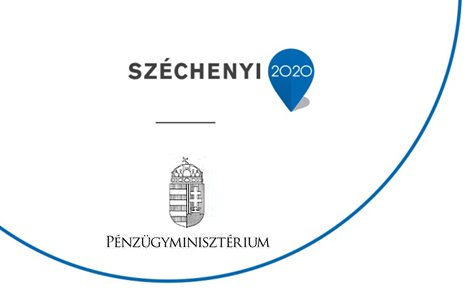 A Helyi Bíráló Bizottság (HBB) ülés jegyzőkönyveAlapadatokAz ülés megnyitása, határozatképesség megállapítása, összeférhetetlenségAz elnök köszönti a megjelenteket és megvizsgálja a határozatképességet. Megállapítja, hogy a HBB összesen  5 fő szavazati joggal rendelkező tagja közül 5  fő jelen van. A jelen lévő szavazati joggal rendelkező tagok száma alapján a szektorok aránya megfelel a HBB ügyrendjében foglaltaknak. Fentiek alapján megállapította a Bizottság határozatképességét és az ülést megnyitotta. Felkérte egyúttal a munkaszervezet jelenlévő képviselőjét a jegyzőkönyv elkészítésére, illetve Böröcz István  állandó tagot a hitelesítésére.Az elnök megállapította, hogy a megtárgyalandó helyi támogatási kérelmekkel kapcsolatosan összeférhetetlenség nem merült fel/az alábbi helyi támogatási kérelmekkel kapcsolatosan merült fel összeférhetetlenség.Az érintett HBB tag a releváns támogatási kérelem megvitatásában és az azzal kapcsolatos döntéshozatalban nem vesz részt. A napirend elfogadásaAz elnök ismerteti a tervezett napirendi pontokat:A napirend elfogadásaA TOP 7.1.1-16-H-030-2.1, „Szezonalitás enyhítését célzó közösségi programok” c. felhívás és a beérkezett támogatási kérelmek összefoglaló ismertetése Az egyes helyi támogatási kérelmek és azok értékelésének megvitatásaJavaslat a helyi támogatási kérelmek rangsorárólEgyebekAz ülés lezárásaNapirend megtárgyalásaSzavazás:A HBB határozata a napirendről:A TOP 7.1.1-16-H-030-2.1, „Szezonalitás enyhítését célzó közösségi programok” c. felhívás és a beérkezett támogatási kérelmek összefoglaló ismertetéseA munkaszervezet képviselője röviden ismerteti a felhívást, valamint áttekintést nyújt a beérkezett támogatási kérelmekről az alábbiak alapján.Vita, kérdések:Kérdés: Válasz: A HBB ülésre felterjesztett helyi támogatási kérelmek és azok értékelésének megvitatásaA munkaszervezet képviselője bemutatja a helyi támogatási kérelmet és annak értékelését.Vita, kérdések: NincsSzavazás: 5 igenA HBB határozata: a beadott pályázatot a HBB elfogadja és továbbküldi a HACS vezetőnek és az IHnak elfogadása. V.2 A HACS munkaszervezte által jogosultnak ítélt, tartalmi értékelésen átesett helyi támogatási kérelmek egyenként, a helyi projekt értékelési lapja alapjánA helyi támogatási kérelem azonosítója: 2019-2.1-01A helyi támogatási kérelem címe: Salvatore Quasimodo Költőverseny és Költőtalálkozó 2019A támogatást igénylő neve: Balatonfüredi Költőverseny Quasimodo Közalapítvány Az igényelt támogatás összege: 2 000 000 FtA projekt tartalmának rövid összegzésemegvalósítandó tevékenységek: a 2019-es költőtalálkozó megrendezése, a résztvevők szállás költsége és megfelelő terem/helyszín biztosítása   tervezett eredmények: 1 db program mérföldkövek: 2 db mérföldkő (eredetileg a HACS nem tervezett egyszeri programmal, ez a civil szervezet felvállalta a pályázattal együtt járós kötelezettségeket. indikátor vállalások: 1 db programegyéb: a bemutatott melléklet alapján a projekt feltöltésénél kötelező jelleggel módosítani kell a költségvetést.  A 272 Kr. szerint kötelező személyjellegű ráfordítást és egy közvetett (pl. nyilvánosság) betervezni és elszámolni egyszerűsített elszámolás móddal. A pályázat beadásakor ez a kommunikáció az IH-tól még nem állt rendelkezésre.  Abban egyeztünk meg, hogy ha a pályázat tartalmilag és egyéb szempontok szerint elfogadható és támogatható, akkor a költségvetés tervezett módosítása a HBB ülésen bemutatásra kerül, és az EPTK-n már így lesz feltöltve. Tehát az igényelt támogatás mértéke nem változott, csak a Pályázati Adatlap 2.7 pontja kiegészül egy új tétellel: személyjellegű ráfordítás. Vita, kérdések: NincsSzavazás: 5 igenA HBB határozata: a beadott pályázatot a HBB elfogadja a költségvetés módosítását tudomásul veszi és továbbküldi a HACS vezetőnek és az IHnak elfogadása. Javaslat a helyi támogatási kérelmek rangsorárólElutasításra javasolt helyi támogatási kérelmek: nem volt Támogatásra javasolt helyi támogatási kérelmek (pontszám szerint csökkenő sorrendben)Újraértékelésre visszaküldött helyi támogatási kérelemÚjbóli jogosultsági ellenőrzésre ellenőrzésre visszaküldött helyi támogatási kérelemEgyebekAz ülés lezárásaAz elnök megköszönte a bizottsági tagok munkáját és megállapította, hogy a döntési folyamat mindenben megfelelt a vonatkozó ügyrendnek. A HBB ülése során eljárási szabálytalanság nem merült fel, az ülést lezárta.MellékletekJelenléti ívÉrtékelési lapok* HACS elnökHACS megnevezéseHACS megnevezéseBalatonfüred Helyi KözösségHBB ülés időpontjaHBB ülés időpontja2019. szeptember 17.HBB ülés helyszíneHBB ülés helyszíneBalatonfüred, Polgármesteri HivatalJelenlévők (jelenléti ív alapján)állandó HBB tagok, szavazati joggal (fő)dr. Tárnoki Richárd, Forsthoffer Ágnes, Héhn Zsuzsanna, Hegedűs Szabolcs, Böröcz IstvánJelenlévők (jelenléti ív alapján)meghívott HBB tagok, tanácskozási joggal (fő)Kérész AttilaTávol van (állandó, szavazati joggal rendelkező tag/ok)Távol van (állandó, szavazati joggal rendelkező tag/ok)Póttagként részt veszPóttagként részt veszÉrintett helyi felhívás címeÉrintett helyi felhívás címeSzezonalitás enyhítését célzó közösségi programokÉrintett helyi felhívás kódszámaÉrintett helyi felhívás kódszámaTOP 7.1.1-16-H-030-2.1Támogatási keretösszegTámogatási keretösszeg25 000 000 (2 000 000 összeg maradt az 1. szakasz után, a 2. és 3. szakaszban nem érkezett támogatási kérelem)Meghirdetés időpontjaMeghirdetés időpontja2018. 07.27.Benyújtás határidejeBenyújtás határideje2019.06.28.Helyi támogatási kérelem sorszámaHelyi támogatási kérelem címeÉrintett HBB tagHelyi támogatási kérelmek száma (db)Helyi támogatási kérelmek által igényelt támogatás összege (Ft)Benyújtási határidőig beérkezett helyi támogatási kérelmek (, az elutasításra és a támogatásra javasolt kérelmek összesen)Benyújtási határidőig beérkezett helyi támogatási kérelmek (, az elutasításra és a támogatásra javasolt kérelmek összesen)12 000 000Elutasításra javasolt helyi támogatási kérelmek az elutasítás indoka alapjánBenyújtási határidő után érkezett 0Elutasításra javasolt helyi támogatási kérelmek az elutasítás indoka alapjánNem hiánypótolható dokumentumok hiánya, nem megfelelősége0Elutasításra javasolt helyi támogatási kérelmek az elutasítás indoka alapjánJogosultsági kritériumoknak való nem megfelelés hiánypótlást követően0Elutasításra javasolt helyi támogatási kérelmek az elutasítás indoka alapjánTartalmi értékelés során nem érte le a helyi felhívásban meghatározott minimális pontszámot (ha releváns)0Elutasításra javasolt helyi támogatási kérelmek az elutasítás indoka alapjánElutasításra javasolt projekt összesen:0Támogatásra javasolt helyi támogatási kérelmekTámogatásra javasolt helyi támogatási kérelmek12 000 000Helyi támogatási kérelem sorszámaHelyi támogatási kérelem címeTartalmi értékelésen elért pontszámA támogatás javasolt összegA helyi támogatási kérelem támogatása esetén fennmaradó forrás (elvi keret) (Ft)2019-2.1-01Salvatore Quasimodo Költőverseny és Költőtalálkozó 20194 igen és 13 pont (max.5 igenből és max. 18-ból)2 000 000 Ft0TARTALÉKLISTA (opcionális)TARTALÉKLISTA (opcionális)TARTALÉKLISTA (opcionális)Helyi támogatási kérelem sorszámaHelyi támogatási kérelem címeTartalmi értékelésen elért pontszámÚjraértékelés szükségességének indoklásaHelyi támogatási kérelem sorszámaHelyi támogatási kérelem címeÚjbóli ellenőrzés szükségességének indoklásaNévAláírásA jegyzőkönyvet 2019.09.17. készítetteKérész AttilaA jegyzőkönyvet 2019.09.17.hitelesítetteBöröcz IstvánA jegyzőkönyvet 2019.09.18.ellenjegyezte*dr. Bóka István